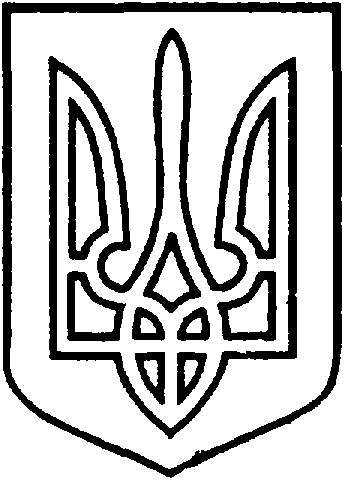 СЄВЄРОДОНЕЦЬКА МІСЬКА ВІЙСЬКОВО-ЦИВІЛЬНА АДМІНІСТРАЦІЯ  СЄВЄРОДОНЕЦЬКОГО РАЙОНУ  ЛУГАНСЬКОЇ  ОБЛАСТІРОЗПОРЯДЖЕННЯкерівника Сєвєродонецької міської  військово-цивільної адміністрації18 червня 2021  року                                                              № 995     Про закріплення комунального майна за Управлінням освіти Сєвєродонецької міської ВЦА  Керуючись частиною першою ст. 1, частиною дванадцятою ст. 3, пунктом 12 частини першої ст. 4, пунктом 8 частини третьої ст. 6 Закону України «Про військово-цивільні адміністрації», ст.ст. 24, 135, 133, 137  Господарського кодексу України, у зв’язку із перейменуванням балансоутримувача майна – Відділу освіти Військово-цивільної адміністрації міста Сєвєродонецьк Луганської області в Управління освіти Сєвєродонецької міської військово-цивільної адміністрації Сєвєродонецького району Луганської області (розпорядження керівника Сєвєродонецької міської військово-цивільної адміністрації від 03.03.2021 № 15), з метою здійснення заходів з реєстрації права оперативного управління комунальним майном Сєвєродонецької міської територіальної  громади,зобовʼязую: 1.Закріпити на праві оперативного управління за Управлінням освіти Сєвєродонецької міської військово-цивільної адміністрації Сєвєродонецького району Луганської області (код 02141973) об’єкт нерухомого майна, що належить до комунальної власності Сєвєродонецької міської територіальної громади: 2. Дане розпорядження підлягає оприлюдненню.3.	Контроль за виконанням цього розпорядження покласти на                    першого заступника керівника Сєвєродонецької міської військово-цивільної адміністрації Ігоря РОБОЧОГО.Керівник Сєвєродонецької міськоївійськово-цивільної адміністрації  		 	Олександр СТРЮК № з/пНайменування обєктуАдреса розташування                     Балансоутримувач – Управління освіти Сєвєродонецької міської військово-цивільної адміністрації Сєвєродонецького району Луганської області                       Балансоутримувач – Управління освіти Сєвєродонецької міської військово-цивільної адміністрації Сєвєродонецького району Луганської області                       Балансоутримувач – Управління освіти Сєвєродонецької міської військово-цивільної адміністрації Сєвєродонецького району Луганської області  1Нежитлові будівлі їдальні «Світанок»м. Сєвєродонецьк, вул. Гоголя, 43